RESOLUCIÓN 1389(adoptada en la décima Sesión Plenaria)Informe de gestión financiera para el ejercicio 2016El Consejo,vistoEl número 101 del Convenio de la Unión Internacional de Telecomunicaciones y el Artículo 30 del Reglamento Financiero de la Unión,habiendo examinadoel Informe de gestión financiera para el ejercicio de 2016 ((Documento C17/42) relativo a las cuentas auditadas del Presupuesto de la Unión para el ejercicio de 2015, el estado de las cuentas de ITU TELECOM 2016, las cuentas auditadas correspondientes a 2016 para los proyectos de cooperación técnica, las contribuciones voluntarias y la Caja de Seguro del Personal de la UIT,habiendo observadoque los Informes del Auditor Externo de las cuentas de la Unión figuran en el Documento C17/40,resuelveaprobar el Informe de gestión financiera para el ejercicio 2016 (Documento C17/42) relativo a las cuentas auditadas de la Unión, el estado de las cuentas de ITU TELECOM 2016 y las cuentas auditadas correspondientes a 2016 para los proyectos de cooperación técnica, las contribuciones voluntarias y la Caja de Seguro del Personal de la UIT.Consejo 2017
Ginebra, 15-25 de mayo de 2017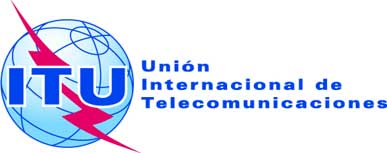 Documento C17/138-S26 de mayo de 2017Original: inglés